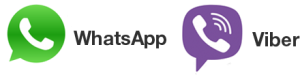 +79259279279 (                              )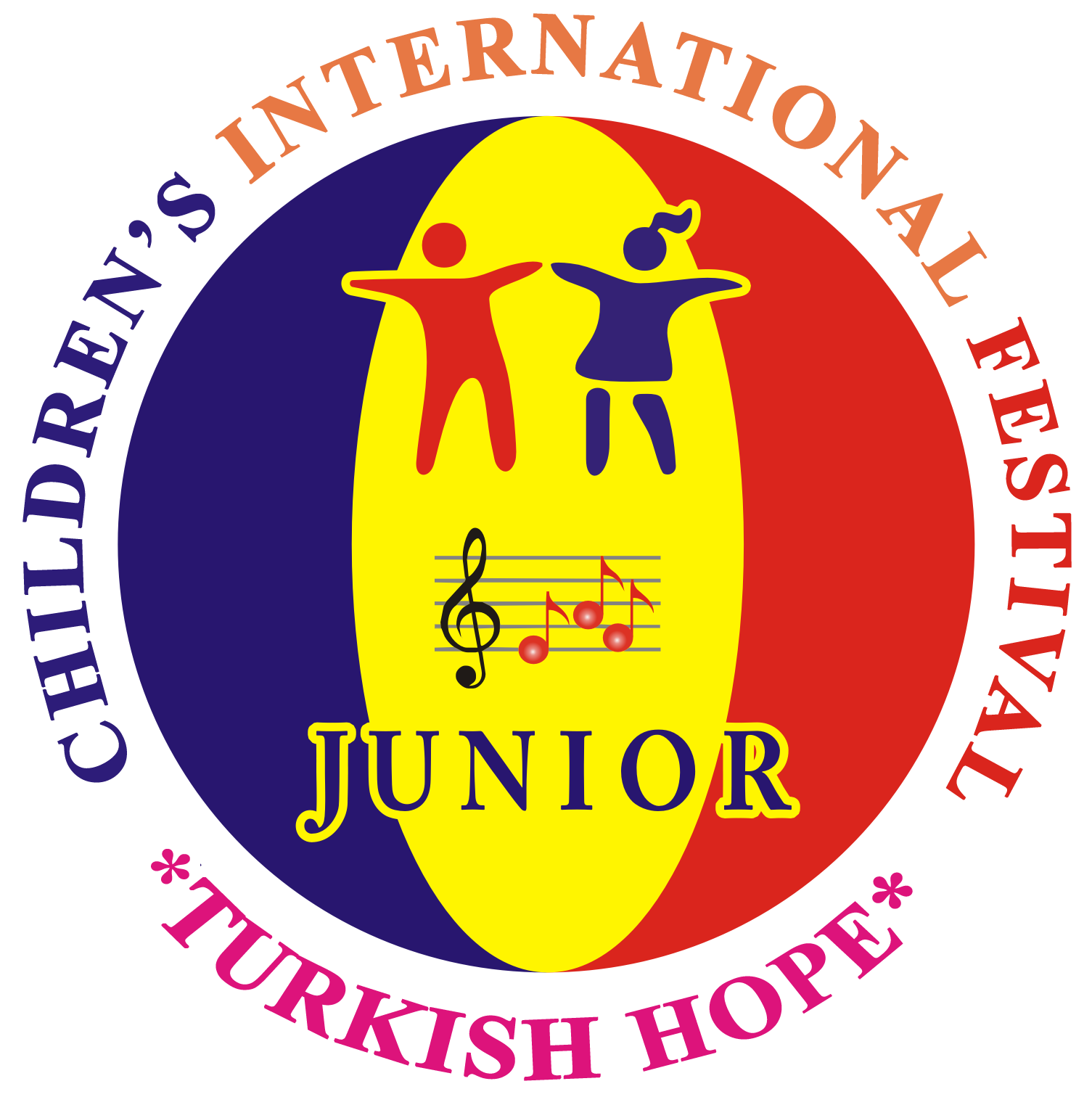 +37379990123    info@junior.md   +37379990122    www.junior.md           INTERNATIONAL FESTIVALTURKISH HOPE26.06 – 02.07.2019LIST OF PARTICIPANTS / Список участников фестиваляName of the group / Название коллектива:__________International Festival / Название фестиваля:________Dates / Даты пребывания:________________________Name and surname/ Фамилия, имяThe date of birth/ Дата рожденияAge/ Воз-растSex/ ПолPassport/№ паспортаDate of issue / Date of expiryСрок действия паспортаPossition in group (child, parent, art director)/ Роль в группе (сопровождающий, участник, руководитель)Ex.Ivan Ivanov17.01.198335mB123724229.08.2018 – 29.08.2025Руководитель1.2.3.4.5.6.7.8.9.10.11.12.13.14.15.16.17.18.19.20.21.22.23.24.25.26.27.26.28.29.30.31.32.33.34.35.36.37.38.39.40.41.42.43.44.45.